          IMHA Special Meeting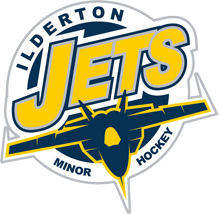        Wednesday, September 25, 2019	        Minutes – Approved Oct. 23/19Directors in AttendanceBrian Heessels 		Candace Philpitt	Chris Dixon		Grant McNairMatt Thompson		Trish BrennanTodd Copeland		Mike HardingScott Parker		SP made a motion to begin the meeting.  2nd by TB.  Carried. MT made a motion to accept the following cheques for processing.  2nd by BH.  Carried. $560 LMLL team fees  $675 Registration Refund$675 Registration Refund$3030.66 Pete’s Sports (socks)$1200 Lower Lakes Team FeesOMHA CoachingMike Damen has agreed to coach the Midget Boys LM team. BH made a motion to accept Mike Damon as the coach for the Midget LM team. 2nd by GM. Carried.Currently working on the float for the fair. There will be Midget jerseys available for any volunteers.BH made a motion to adjourn. 2nd by SP. Carried.